臺南市政府水利局其他性別平等(非CEDAW)宣導辦理成果報告二級機關/科室臺南市政府水利局污水新建工程科臺南市政府水利局污水新建工程科臺南市政府水利局污水新建工程科臺南市政府水利局污水新建工程科臺南市政府水利局污水新建工程科辦理日期110.12.22活動名稱本市污水下水道工程施工進度及職業安全衛生檢討會議本市污水下水道工程施工進度及職業安全衛生檢討會議本市污水下水道工程施工進度及職業安全衛生檢討會議本市污水下水道工程施工進度及職業安全衛生檢討會議本市污水下水道工程施工進度及職業安全衛生檢討會議宣導對象本市污水下水道工程人員宣導人數性別性別性別性別共計宣導媒材類別□講義   □文宣   □簡報□廣播錄音檔      ■影片□其他 ________宣導人數女男男其他共計宣導媒材類別□講義   □文宣   □簡報□廣播錄音檔      ■影片□其他 ________宣導人數62424030宣導媒材類別□講義   □文宣   □簡報□廣播錄音檔      ■影片□其他 ________宣導管道□網路平台(含FB、Line、Youtube、Instagram、Podcast等)□影片播放(廣告等)        □廣播            □電視牆□活動設攤   	          □競賽            □平面廣告空間■研討會、座談會、說明會  □辦理CEDAW實體課程、工作坊□其他______□網路平台(含FB、Line、Youtube、Instagram、Podcast等)□影片播放(廣告等)        □廣播            □電視牆□活動設攤   	          □競賽            □平面廣告空間■研討會、座談會、說明會  □辦理CEDAW實體課程、工作坊□其他______□網路平台(含FB、Line、Youtube、Instagram、Podcast等)□影片播放(廣告等)        □廣播            □電視牆□活動設攤   	          □競賽            □平面廣告空間■研討會、座談會、說明會  □辦理CEDAW實體課程、工作坊□其他______□網路平台(含FB、Line、Youtube、Instagram、Podcast等)□影片播放(廣告等)        □廣播            □電視牆□活動設攤   	          □競賽            □平面廣告空間■研討會、座談會、說明會  □辦理CEDAW實體課程、工作坊□其他______□網路平台(含FB、Line、Youtube、Instagram、Podcast等)□影片播放(廣告等)        □廣播            □電視牆□活動設攤   	          □競賽            □平面廣告空間■研討會、座談會、說明會  □辦理CEDAW實體課程、工作坊□其他______□網路平台(含FB、Line、Youtube、Instagram、Podcast等)□影片播放(廣告等)        □廣播            □電視牆□活動設攤   	          □競賽            □平面廣告空間■研討會、座談會、說明會  □辦理CEDAW實體課程、工作坊□其他______□網路平台(含FB、Line、Youtube、Instagram、Podcast等)□影片播放(廣告等)        □廣播            □電視牆□活動設攤   	          □競賽            □平面廣告空間■研討會、座談會、說明會  □辦理CEDAW實體課程、工作坊□其他______主要宣導的性別平等概念(可複選)主要宣導的性別平等概念(可複選)主要宣導的性別平等概念(可複選)□多元性別(認識LGBTI-女同志、男同志、雙性戀、跨性別和雙性人處境及保障其權益、尊重多元性別等)■促進女性參與STEM(科學、技術、工程、數學)領域□防治性別暴力□翻轉性別權力關係□杜絕數位性暴力□其他：_____________□多元性別(認識LGBTI-女同志、男同志、雙性戀、跨性別和雙性人處境及保障其權益、尊重多元性別等)■促進女性參與STEM(科學、技術、工程、數學)領域□防治性別暴力□翻轉性別權力關係□杜絕數位性暴力□其他：_____________□多元性別(認識LGBTI-女同志、男同志、雙性戀、跨性別和雙性人處境及保障其權益、尊重多元性別等)■促進女性參與STEM(科學、技術、工程、數學)領域□防治性別暴力□翻轉性別權力關係□杜絕數位性暴力□其他：_____________□多元性別(認識LGBTI-女同志、男同志、雙性戀、跨性別和雙性人處境及保障其權益、尊重多元性別等)■促進女性參與STEM(科學、技術、工程、數學)領域□防治性別暴力□翻轉性別權力關係□杜絕數位性暴力□其他：_____________□多元性別(認識LGBTI-女同志、男同志、雙性戀、跨性別和雙性人處境及保障其權益、尊重多元性別等)■促進女性參與STEM(科學、技術、工程、數學)領域□防治性別暴力□翻轉性別權力關係□杜絕數位性暴力□其他：_____________宣導媒材內容及宣導過程整體概述宣導媒材內容及宣導過程整體概述宣導媒材內容及宣導過程整體概述宣導媒材內容及宣導過程整體概述宣導媒材內容及宣導過程整體概述宣導媒材內容及宣導過程整體概述宣導媒材內容及宣導過程整體概述宣導媒材內容及宣導過程整體概述宣導媒材內容概述：宣導尊重差異、包容多元、性別平權、打破性別刻板印象的概念，藉此喚起民眾的行動力與執行力，使議題發揮其效益。宣導過程整體概述：配合政府推動性別平等政策，以宣導影片鼓勵女性積極參與工程領域、擔任決策角色並發揮潛能及影響力。宣導媒材內容概述：宣導尊重差異、包容多元、性別平權、打破性別刻板印象的概念，藉此喚起民眾的行動力與執行力，使議題發揮其效益。宣導過程整體概述：配合政府推動性別平等政策，以宣導影片鼓勵女性積極參與工程領域、擔任決策角色並發揮潛能及影響力。宣導媒材內容概述：宣導尊重差異、包容多元、性別平權、打破性別刻板印象的概念，藉此喚起民眾的行動力與執行力，使議題發揮其效益。宣導過程整體概述：配合政府推動性別平等政策，以宣導影片鼓勵女性積極參與工程領域、擔任決策角色並發揮潛能及影響力。宣導媒材內容概述：宣導尊重差異、包容多元、性別平權、打破性別刻板印象的概念，藉此喚起民眾的行動力與執行力，使議題發揮其效益。宣導過程整體概述：配合政府推動性別平等政策，以宣導影片鼓勵女性積極參與工程領域、擔任決策角色並發揮潛能及影響力。宣導媒材內容概述：宣導尊重差異、包容多元、性別平權、打破性別刻板印象的概念，藉此喚起民眾的行動力與執行力，使議題發揮其效益。宣導過程整體概述：配合政府推動性別平等政策，以宣導影片鼓勵女性積極參與工程領域、擔任決策角色並發揮潛能及影響力。宣導媒材內容概述：宣導尊重差異、包容多元、性別平權、打破性別刻板印象的概念，藉此喚起民眾的行動力與執行力，使議題發揮其效益。宣導過程整體概述：配合政府推動性別平等政策，以宣導影片鼓勵女性積極參與工程領域、擔任決策角色並發揮潛能及影響力。宣導媒材內容概述：宣導尊重差異、包容多元、性別平權、打破性別刻板印象的概念，藉此喚起民眾的行動力與執行力，使議題發揮其效益。宣導過程整體概述：配合政府推動性別平等政策，以宣導影片鼓勵女性積極參與工程領域、擔任決策角色並發揮潛能及影響力。宣導媒材內容概述：宣導尊重差異、包容多元、性別平權、打破性別刻板印象的概念，藉此喚起民眾的行動力與執行力，使議題發揮其效益。宣導過程整體概述：配合政府推動性別平等政策，以宣導影片鼓勵女性積極參與工程領域、擔任決策角色並發揮潛能及影響力。宣導活動照片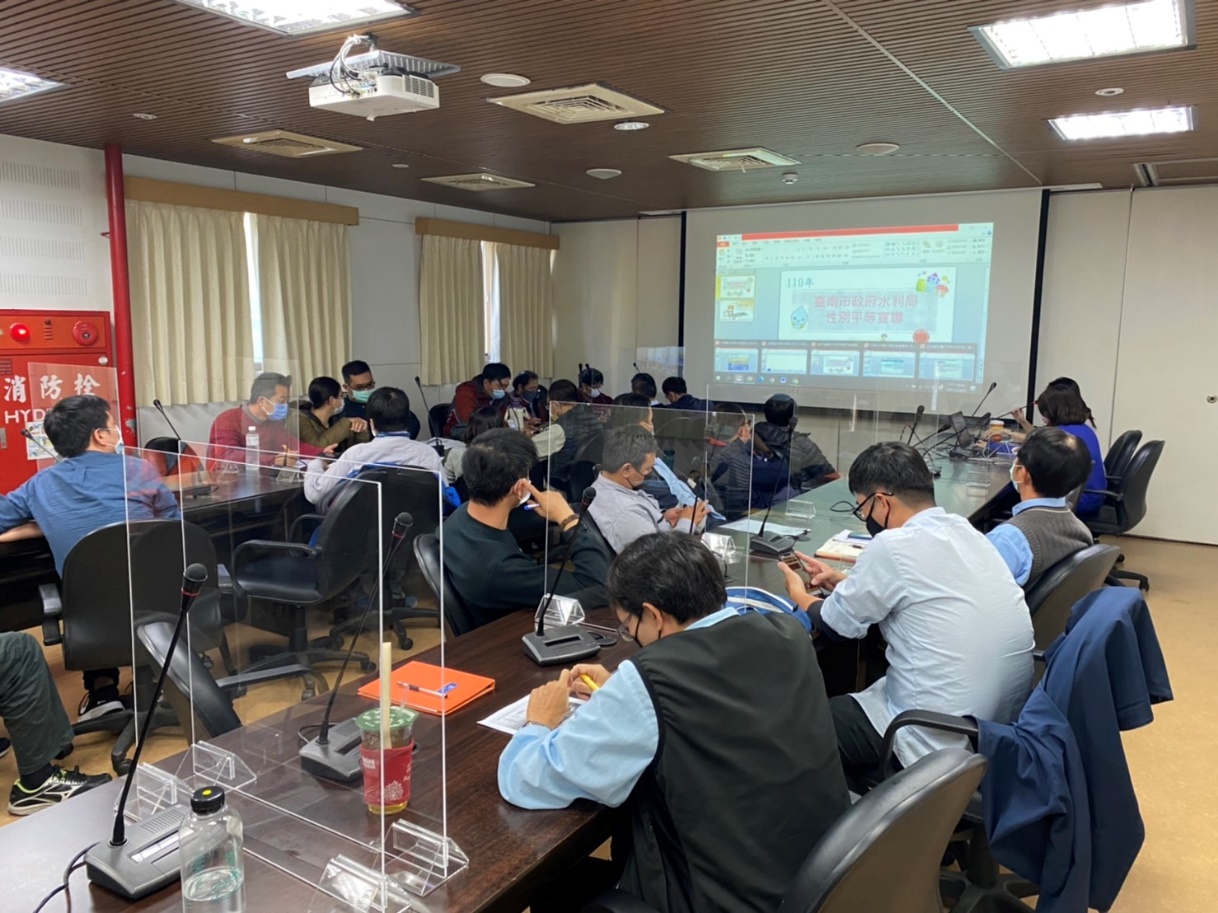 照片說明：影片宣導「性別平等，從你我做起」、「職業不分性別」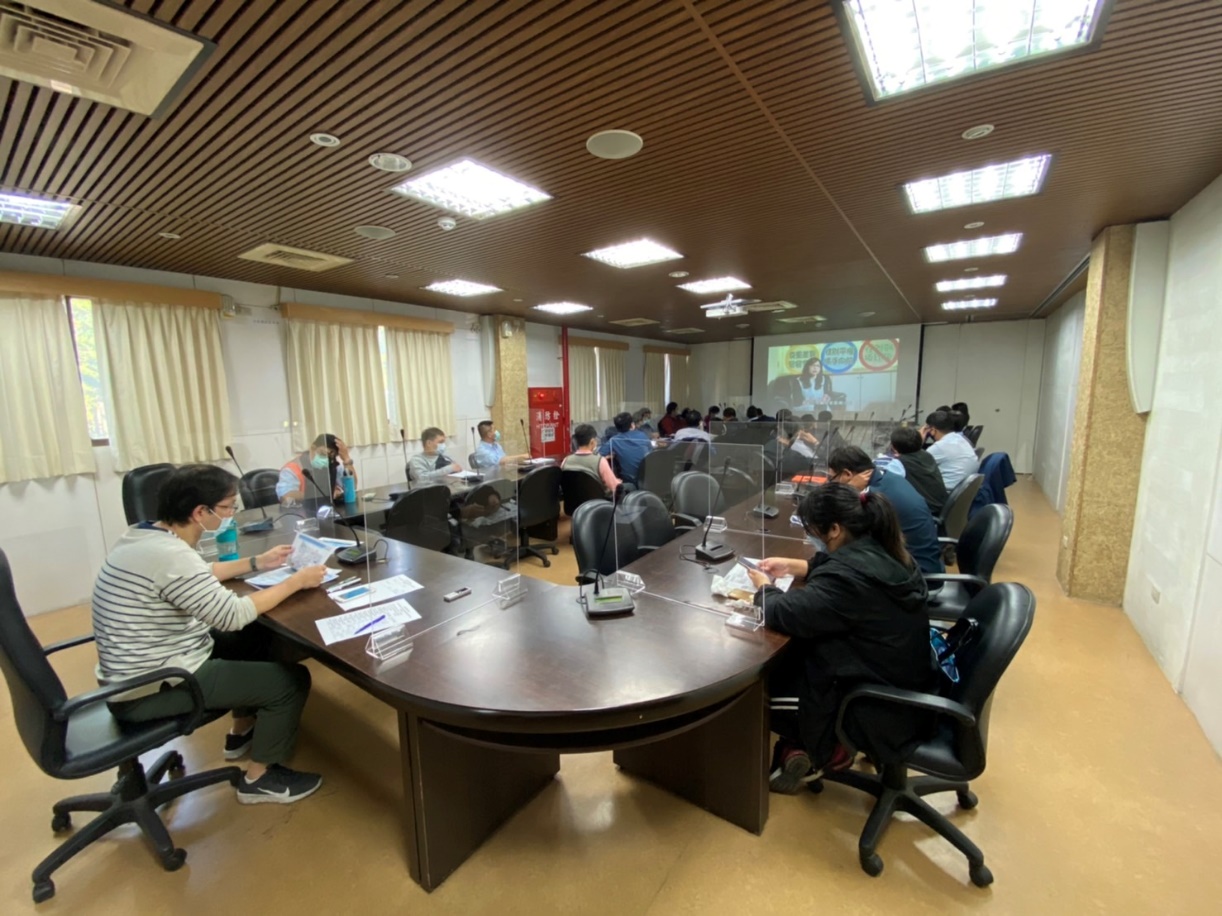 照片說明：影片宣導尊重差異、包容多元、性別平權、打破性別刻板印象